Approved MinutesPresident’s Advisory Council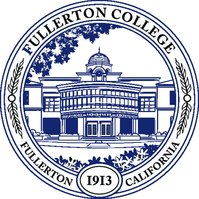 April 24, 2019MEMBERS PRESENT Chair: José Ramón Núñez Deans:   Dan Willoughby Management:  Jennifer LaBounty, Lisa McPheron Faculty:  JP Gonzalez, Marcus Wilson Classified:  Marwin Luminarias, Carolyn Whelchel Students:  Cristal Covarrubias Resource Members: Gilbert Contreras Members Absent: Greg Schulz, Carlos Ayon, Rod Garcia, Flor Huerta, Kim Orlijan, Harutyen Kejejyan Guests: Gary Graves, Dani Wilson, Matt Taylor, Ken Starkman, Carol Henke, Megan DebinINFORMATIONAgenda:  Moved up two items to discuss first: Guided Pathways/Pathways Steering Committee Report and NEH Grant to accommodate presenting guests. Minutes of April 10, 2019:  ApprovedOLD BUSINESSCCCCO Vision for Success College Goals:  Tabled to discuss at next meeting. Draft Fullerton College Goals and Objectives:  Marcus Wilson, with Faculty Senate approval, suggested to add under Goal 1, Objective 5, “Encourage Career and Technical Education Students to complete college degrees.”  Tabled to discuss at next meeting. Accreditation Follow-up One-Day Visit:  José Ramón shared that the team has submitted the report to ACCJC and the College has addressed the areas of concern.  The commission will submit the final report in the beginning of June and soon afterwards the college will receive its accreditation notice.NEW BUSINESSNEH Grant – Women of Color in the Arts Mentorship:  Carol Henke and Megan Debin shared the Grant/Concept Paper to create a mentorship program and internship specific towards women of color who wish to pursue a career in the arts. The main outcome is to secure an internship at a major museum for program participants and take them to the annual conference. At this point it is a pilot program with approximately 8 students, and they are seeking ways to help find funds to pay students for their internships. The grant concept paper was called to vote and approved by PAC.Strong Workforce Funding Proposals:  José Ramón shared a summary of the proposal, ranked in order that will be submitted to the District.  The group attempted to also see which may qualify under the Perkins Grant in order to get as many proposals approved, since Perkins requirements are more specific. The proposal will go to the Chancellor’s Office, and will be divided by FTES.IIC Recommendation for IEPI Consultant:  Tabled to discuss at next meeting.COMMITTEE REPORTS/INFORMATIONAL ITEMSPresident’s Report: On behalf of President Schulz, José Ramón shared that at last night’s Board meeting there was a large group of Fullerton College faculty who were honored for achieving tenure.  Also, the Fullerton College Biotech Program delivered an outstanding presentation on their program growth, pathway development  and their use of Strong Workforce funds. Guided Pathways/Pathways Steering Committee Report:  Dean Dani Wilson and Faculty Member Matt Taylor distributed a handout highlighting updates.  The workgroups are mirroring the “4 Pillars” and are still accepting new participants. There will be changes to the membership for the 2019-20 academic year. The group is currently working on the draft Scale of Adoption Assessment which is due to the State Chancellor’s Office on April 30, with President’s approval. Final draft is due on September 30 to the State Chancellor’s Office.  For the fall 2019 Flex Day, Staff Development has agreed to make Guided Pathways the main focus.  Flex Day will include student panelist, sharing of data, and Keynote Speaker Dr. Cynthia Olivo. There will be an Equity Walk on Friday, May 10, 11-2pm and they are encouraging people to participate.  There are plans to host a Pathways Steering Committee Summer Symposium, however they are still looking for a date and location.Planning & Budget Steering Committee Report:  No ReportPAC Member Reports:Marwin Luminarias reminded everyone that the deadline for Classified Nominations are due today.  The Classified Senate End of Year Luau event will be on May 2, from 11-1 pm in the Classified Lounge with night events for swing and graveyard shift employees from 7-9 pm and 10-11 pm.Cristal Covarrubias A.S. Elections are over, and most of the Executive Board has been filled: President, Salina Cruz; VP Harutyen Kejejyan; and Student Trustee, Chloe Reyes.   The OCTA Bus fee was approved which will aid students greatly!  The distribution of these bus passes will be distributed through the Bursars Office.  The $2.00 Student Rep fee was all passed.Lisa McPheron DMA elections for officers are starting next week for the next academic year. ADJOURNMENT:  The meeting adjourned at 3:26 pmNEXT MEETING:  May 8, 2019